Kennen Sie diese Ausdrücke? Welche Erklärung könnte passen?erscheinennicht weiter wissendie Reichenetwas sehr mögenerfolgreich Aufsehen erregenetwas plötzlich bekommeneine brutale Heilmethodeprägenjemandem nützenjemanden wegen schlechten Verhaltens zurechtweisen oder tadelnjemanden oft besuchennicht aufgebenfinanzell lukrativ seinmodern seinhttp://www.br.de/radio/bayern2/sendungen/kalenderblatt/kneipp100.html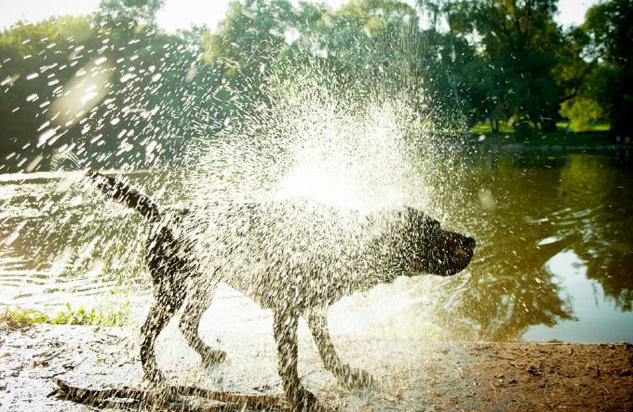 Hören Sie nun den Beitrag und beantworten Sie die Fragen!Wofür hatte Goethe eine Schwäche?Welchen Beruf hatte Kneipp?Welche Arzneimittel benutzte er?Aus welchen Verhältnissen stammte Kneipp?Wie heilte er selbst seine schwere Krankheit, die ihn an den Rand des Todes brachte?Wie lange dauern die Kneippschen Wasseranwendungen?Was sollte man nach einer solchen Anwendung nicht tun?Was ist Kneipps Buch erschienen?Hören Sie noch einmal und ergänzen Sie!Goethe _______________________eine Schwäche dafür.In den folgenden Jahrhunderten schien diese Weisheit immer wieder zu _______________.Seine Arzneien ______________________er wohlfeil von Mutter Natur.Er badete im tiefsten Winter in der eisigen Donau und ______________________________.Doch wer von uns verfügt schon über ein Rasenstück, auf dem sich das in frischem _________ verwirklichen ließe?Antworten:A: 1e/2d/3a/4k/5i/6c/7j/8n/9b/10f/11l/12g/13h/14mB:KaltbadenPfarrerKräuter und Wasserarmendurch Kaltbaden in der Donaunie länger als 2 Minutensich abtrocknenam 25/11/1886C:hegteversickernbezoggenasTau